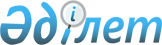 Об утверждении Правил проведения мониторинга деятельности государственных предприятий, юридических лиц, более пятидесяти процентов акций (долей участия в уставном капитале) которых принадлежат государству, и аффилированных с ними лиц на предмет получения согласия антимонопольного органа при создании, расширении и (или) изменении осуществляемых видов деятельности, а также осуществления исключительно тех видов деятельности, на которые получено согласие антимонопольного органаПриказ Председателя Агентства по защите и развитию конкуренции Республики Казахстан от 28 марта 2022 года № 4. Зарегистрирован в Министерстве юстиции Республики Казахстан 30 марта 2022 года № 27308.
      В соответствии с подпунктом 20-1) статьи 90-6 Предпринимательского кодекса Республики Казахстан ПРИКAЗЫВAЮ:
      1. Утвердить прилагаемые Правила проведения мониторинга деятельности государственных предприятий, юридических лиц, более пятидесяти процентов акций (долей участия в уставном капитале) которых принадлежат государству, и аффилированных с ними лиц на предмет получения согласия антимонопольного органа при создании, расширении и (или) изменении осуществляемых видов деятельности, а также осуществления исключительно тех видов деятельности, на которые получено согласие антимонопольного органа.
      2. Департаменту экономической концентрации и контроля государственных предприятий Агентства по защите и развитию конкуренции Республики Казахстан (далее - Агентство) в установленном законодательством порядке обеспечить:
      1) государственную регистрацию настоящего приказа в Министерстве юстиции Республики Казахстан;
      2) размещение настоящего приказа на интернет-ресурсе Агентства после его официального опубликования.
      3. Настоящий приказ вводится в действие по истечении десяти календарных дней после дня его первого официального опубликования. 
      "СОГЛАСОВАН"Министерство финансовРеспублики Казахстан
      "СОГЛАСОВАН"Министерство национальной экономикиРеспублики Казахстан Правила проведения мониторинга деятельности государственных предприятий, юридических лиц, более пятидесяти процентов акций (долей участия в уставном капитале) которых принадлежат государству, и аффилированных с ними лиц на предмет получения согласия антимонопольного органа при создании, расширении и (или) изменении осуществляемых видов деятельности, а также осуществления исключительно тех видов деятельности, на которые получено согласие антимонопольного органа Глава 1. Общие положения
      1. Настоящие Правила проведения мониторинга деятельности государственных предприятий, юридических лиц, более пятидесяти процентов акций (долей участия в уставном капитале) которых принадлежат государству, и аффилированных с ними лиц на предмет получения согласия антимонопольного органа при создании, расширении и (или) изменении осуществляемых видов деятельности, а также осуществления исключительно тех видов деятельности, на которые получено согласие антимонопольного органа (далее - Правила) разработаны в соответствии с подпунктом 20-1) статьи 90-6 Предпринимательского кодекса Республики Казахстан (далее - Кодекс) и определяют порядок проведения мониторинга деятельности государственных предприятий, юридических лиц, более пятидесяти процентов акций (долей участия в уставном капитале) которых принадлежат государству, и аффилированных с ними лиц на предмет получения согласия антимонопольного органа при создании, расширении и (или) изменении осуществляемых видов деятельности, а также осуществления исключительно тех видов деятельности, на которые получено согласие антимонопольного органа.
      2. В настоящих Правилах используются следующие основные понятия:
      1) план-график - документ, содержащий перечень объектов мониторинга и периоды проведения мониторинга;
      2) должностное лицо - лицо, которое в соответствии с законами Республики Казахстан наделено полномочиями по принятию административного акта, совершению административного действия (бездействия);
      3) объекты мониторинга - государственные предприятия, юридические лица, более пятидесяти процентов акций (долей участия в уставном капитале) которых принадлежат государству, и аффилированные с ними лица;
      4) мониторинг - комплекс мероприятий, направленный на выявление фактов создания, расширения и (или) изменения осуществляемых видов деятельности объектов мониторинга без получения согласия антимонопольного органа, а также фактов осуществления видов деятельности, на которые не было получено согласие антимонопольного органа;
      5) антимонопольный орган - государственный орган, осуществляющий руководство в сфере защиты конкуренции и ограничения монополистической деятельности, контроль и регулирование деятельности, отнесенной к сфере государственной монополии. 
      3. Мониторинг проводится антимонопольным органом и его территориальными подразделениями. 
      4. Мониторинг проводится в соответствии с планами-графиками, ежегодно утверждаемыми приказом руководителя антимонопольного органа (в отношении объектов мониторинга, находящихся в республиканской собственности) и приказами руководителей территориальных подразделений антимонопольного органа (в отношении объектов мониторинга, находящихся в коммунальной собственности) по форме согласно приложению к настоящим Правилам.
      Срок проведения мониторинга составляет не более двух месяцев. В случае выявления аффилированных лиц объекта мониторинга, срок проведения мониторинга продлевается приказом руководителя антимонопольного органа и приказами руководителей территориальных подразделений антимонопольного органа на три месяца.
      Сноска. Пункт 4 - в редакции приказа Председателя Агентства по защите и развитию конкуренции РК от 19.07.2023 № 10 (вводится в действие по истечении шестидесяти календарных дней после дня его первого официального опубликования).


      5. Основными критериями для включения в план-график является дата создания объекта мониторинга.
      6. Ежегодный план-график публикуется на официальном интернет-ресурсе антимонопольного органа не позднее 20 декабря текущего года. Глава 2. Порядок проведения мониторинга деятельности государственных предприятий, юридических лиц, более пятидесяти процентов акций (долей участия в уставном капитале) которых принадлежит государству, и аффилированных с ними лиц на предмет получения согласия антимонопольного органа при создании, расширении и (или) изменении осуществляемых видов деятельности, а также осуществления исключительно тех видов деятельности, на которые получено согласие антимонопольного органа
      7. Проведение мониторинга включает следующие этапы:
      1) сбор и обработку информации от центральных государственных и местных исполнительных органов, а также объектов мониторинга;
      2) проведение анализа полученной информации на предмет выявления фактов создания, расширения и (или) изменения осуществляемых видов деятельности объектов мониторинга без получения согласия антимонопольного органа, а также фактов осуществления видов деятельности, на которые не было получено согласие антимонопольного органа;
      3) проведение анализа полученной информации на предмет соответствия Перечню видов деятельности, осуществляемых государственными предприятиями, юридическими лицами, более пятидесяти процентов акций (долей участия в уставном капитале) которых принадлежат государству, и аффилированными с ними лицами, утвержденному постановлением Правительства Республики Казахстан от 28 декабря 2015 года № 1095;
      4) подготовка заключения на предмет соответствия деятельности объекта мониторинга требованиям законодательства Республики Казахстан в области защиты конкуренции.
      Сноска. Пункт 7 - в редакции приказа Председателя Агентства по защите и развитию конкуренции РК от 19.07.2023 № 10 (вводится в действие по истечении шестидесяти календарных дней после дня его первого официального опубликования).


      8. Антимонопольной орган осуществляет сбор информации путем направления соответствующих запросов в адрес государственных и местных исполнительных органов, объектов мониторинга, а также путем использования информации из открытых источников.
      Для проведения мониторинга антимонопольный орган запрашивает следующую информацию:
      1) учредительные документы объекта мониторинга;
      2) статистические и финансово-экономические отчеты, подтверждающие осуществление видов деятельности объекта мониторинга;
      3) общий объем реализованных товаров (работ, услуг) за последние годы в натуральном и денежном выражении по видам деятельности с подтверждающими материалами;
      4) иную информацию, необходимую для осуществления мониторинга, в соответствии с подпунктом 21) статьи 90-6 Кодекса.
      9. Полученная информация обрабатывается и систематизируется для установления фактов создания объекта мониторинга, расширения и (или) изменения осуществляемых видов деятельности объекта мониторинга, а также фактов осуществления видов деятельности, на которые не было получено согласие антимонопольного органа.
      10. При проведении мониторинга антимонопольный орган изучает представленную информацию, сопоставляет виды деятельности объекта мониторинга с требованиями законодательства Республики Казахстан в области защиты конкуренции.
      11. Результат мониторинга оформляется заключением должностного лица и направляется объекту мониторинга не позднее трех рабочих дней со дня его подписания. 
      12. В случае установления фактов создания, расширения и (или) изменения осуществляемых видов деятельности объектов мониторинга, а также фактов осуществления видов деятельности, на которые не было получено согласие антимонопольного органа, антимонопольный орган в соответствии с пунктом 8 статьи 192 Кодекса принимает меры антимонопольного реагирования. План-график
					© 2012. РГП на ПХВ «Институт законодательства и правовой информации Республики Казахстан» Министерства юстиции Республики Казахстан
				
      Председатель Агентствапо защите и развитию конкуренцииРеспублики Казахстан

С. Жумангарин
Утверждены приказом
Председатель Агентства
по защите и развитию
конкуренции
Республики Казахстан
от 28 марта 2022 года № 4Приложение
к Правилам проведения мониторинга
деятельности государственных
предприятий, юридических лиц,
более пятидесяти процентов
акций (долей участия в уставном
капитале) которых принадлежат
государству, и аффилированных
с ними лиц на предмет получения
согласия антимонопольного органа
при создании, расширении и (или)
изменении осуществляемых видов
деятельности, а также осуществления
исключительно тех видов
деятельности, на которые получено
согласие антимонопольного органаФорма
№
Наименование объекта мониторинга
Период проведения мониторинга
1
2
3